…../…../2021 tarihinde …………… nolu derslikte yapılan ……………………………………..dersi vize sınavına toplam………………….öğrenci katılmıştır. Gözetmen                                                                                                                     Öğretim Elemanı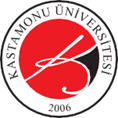              T.C.                KASTAMONU ÜNİVERSİTESİ                    ………..FAKÜLTESİ/YÜKSEKOKULU/MESLEK YÜKSEKOKULU SINAV TUTANAĞI             T.C.                KASTAMONU ÜNİVERSİTESİ                    ………..FAKÜLTESİ/YÜKSEKOKULU/MESLEK YÜKSEKOKULU SINAV TUTANAĞI             T.C.                KASTAMONU ÜNİVERSİTESİ                    ………..FAKÜLTESİ/YÜKSEKOKULU/MESLEK YÜKSEKOKULU SINAV TUTANAĞI             T.C.                KASTAMONU ÜNİVERSİTESİ                    ………..FAKÜLTESİ/YÜKSEKOKULU/MESLEK YÜKSEKOKULU SINAV TUTANAĞIBölüm/Program  :Dersin Adı           :Tarih                    :Saat                      :Salon                    :Bölüm/Program  :Dersin Adı           :Tarih                    :Saat                      :Salon                    :Bölüm/Program  :Dersin Adı           :Tarih                    :Saat                      :Salon                    :Bölüm/Program  :Dersin Adı           :Tarih                    :Saat                      :Salon                    :SIRAADI SOYADIÖĞRENCİ NOİMZASIRAADI SOYADIÖĞRENCİ NOİMZA12122232342452562672782892910301131123213331434153516361737183819392040